ANNEX AL “PROTOCOL DE L’ETAPA DE REPRESA V.2”           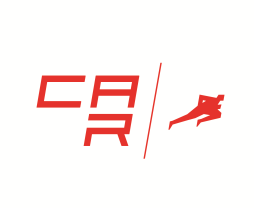 Part 1: Mesures per als esportistes i entrenadors. Arrel de la publicació de les Resolucions de la Generalitat  SLT/1746/2020, SLT/1747/2020 (17 i 18 juliol) davant el rebrot de la pandèmia de coronavirus SARS-CoV-2 a determinats municipis de l'AMB, de l'Empordà, i municipis de la comarca de la Noguera i determinats municipis del Segrià, el CAR ha adoptat les mesures corresponents seguint les instruccions de les autoritats sanitàries competents, amb la finalitat de protegir la salut dels esportistes, entrenadors i professionals del centre.Els municipis afectats són:Barcelona, Viladecans, el Prat de Llobregat, Sant Joan Despí, Sant Boi de Llobregat, Cornellà, Sant Just Desvern, Esplugues de Llobregat, l'Hospitalet de Llobregat, Montcada i Reixac, Santa Coloma de Gramenet, Sant Adrià del Besòs, Badalona, Sant Feliu de Llobregat, Vilafant i Figueres.Tots els municipis de les comarques de la Noguera i el Segrià.Les mesures adoptades pel CAR són les següents:1- Recomanem als esportistes en règim intern que pertanyen a alguna d'aquestes poblacions que es quedin al Centre i no vagin a la seva població. En el cas que surtin del Centre per anar a alguna d’aquestes poblacions no es podran reincorporar fins que deixin d’estar vigents les Resolucions mencionades.2- Temporalment no es permet l'accés dels esportistes en règim mixt/entrenament  que pertanyin a aquestes poblacions, amb l'excepció dels esportistes que estiguin classificats en ferm per participar als propers JJOO.Aquests esportistes classificats només tindran accés a les instal·lacions esportives i no podran fer ús dels serveis de restauració, medicina, fisioteràpia ni vestuaris.3- Es permet l’accés dels entrenadors que viuen a les poblacions afectades si tenen esportistes interns o mixtos entrenant al Centre.En tots els casos que es permet l’accés, cal extremar les mesures de prevenció del contagi.Part 2: Mesures per al personal.Arrel de la publicació de la Resolució de la secretària de Funció Pública sobre l'aplicació de mesures al personal de la Generalitat davant el rebrot de la pandèmia de coronavirus SARS-CoV-2 a determinats municipis de l'AMB, de l’Empordà, municipis de la comarca de la Noguera i municipis del Segrià; resolució que té un caràcter inspirador per al CAR, s’adopta la mesura temporal d’establir com a preferent la modalitat de teletreball per als treballadors amb residència habitual als municipis a què fa referència les Resolucions SLT/1746/2020, de 17 de juliol i SLT/1747/2020, de 18 de juliol (i d’altres resolucions similars que hi pugui haver posteriorment) dels departaments i serveis del CAR de: serveis jurídics, recursos humans, secretaria de direcció, arc, administració, informàtica,  fisiologia i nutrició, biomecànica, sae, internacional, psicologia.La durada d’aquesta mesura correspon amb la vigència de la resolució.Per tant hauran d'anar a treballar de manera presencial, aquelles persones que tot i tenir la residència habitual en alguns dels municipis afectats, pertanyin a altres serveis o departaments, al ser considerats essencials per al funcionament del CAR.Els serveis prestats per les empreses externes contractades pel CAR es consideren essencials per al seu funcionament.En la mesura del possible cal reduir al màxim la presència de proveïdors i altres visites provinents dels municipis afectats.Aquestes mesures han estat validades pel Comitè de Seguretat i Salut del CAR en la mateixa data en què s’adopten per part de la direcció del CAR.Sant Cugat del Vallès, a 20 de juliol de 2020.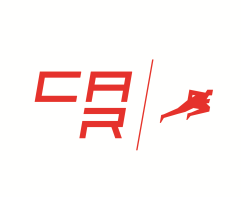 